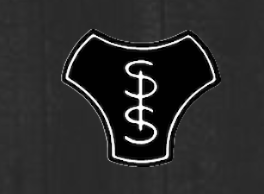 SIS B2 WOG VINTERCUP 230106
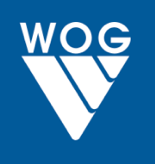 ANSVARSFÖRDELNING INFÖR CUPEN, 6/1:SPONSRING, PRISER TILL LOTTERIFÖRSÄLJNING: ALLA!
BAKA TILL SERVERING SAMT TILL FUNKTIONÄRER: ALLA!

ANSVARSFÖRDELNING CUPDAGEN, 6/1:
CUPANSVARIG:
Hanna Magnusson
LAGVÄRDAR : (Välkomna vid ankomst, hjälpa till att visa lagen omkl-rum, vara kontakt under dagen vid ev frågor, hålla koll så det finns kaffe)        
Andreas Ahlgren: HC Dalen 
Tobias Nilsson: Mariestad BoIS
Gustav Sandahl: Helsingborg HC 
Anders Fridell: Nässjö HC
MATANSVARIGA: (Ansvara för fördelning av mellanmål, möta upp Tallnäs vid matleverans 11.00, ansvara för lunchutdelning i fotbollens cafeteria 12-14, plocka iordning efter lunch).
Emelie Jakobsson
Jessica Nilsson
Marie Lyck
Sara Tolf
Victoria AhlgrenFörsäljning lotter: (Bemanna försäljning av lotter fm-pass, em-pass (paus under lunchen).
ALLA -rullande schema under hela dagenHalva Potten: (Ansvara för Halva Potten-försäljning, swish, samt redovisa vinst innan sista matchen 19:00.)
Daniel Andersson
Anders FridellSjukvård (Finnas tillgänglig för ev sjukvårdsinsats, lagets Första Hjälpen-väska används).
Nathalie Nyström
Alexandra Andersson
(Alfred Magnusson när B2 inte spelar).
STÄDNING – efter avslutning:
ALLA!!
